Arabic sectionMidyear RevisionFirst primaryFIRST termO.L.(2017 – 2018)Name:…………..Class:…………Revision sheet O.LTest one1- Point and Identify the object2- Listen and answer yes or No1- Is this a house?           2- IS it a bird?                  3- IS it a bus?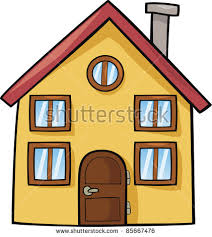 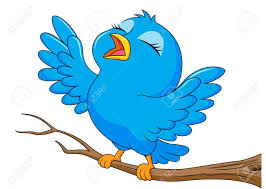 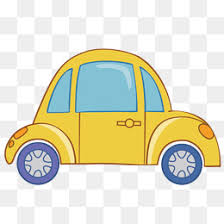 ( ) yes  ( ) No                        ( ) Yes  ( ) No                       ( ) Yes  ( ) No3-Match:1- girl.                                    2- ant .                                3- jacket .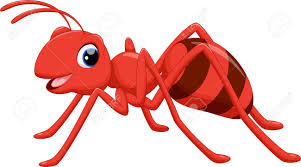 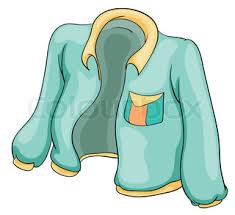 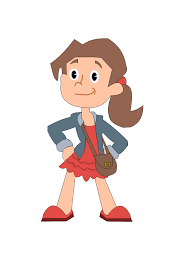 4- Count:1      2      3   ………    5      6   ………   8        9  ………5-Point to the odd letter  1- P                         T                 r2- m                        e               H3-Q                    T                a Test Two	1- Point and Identify the object 2- Listen and answer yes or No1- IS he a boy?                  2- Is it blue?                  3- Can he wave?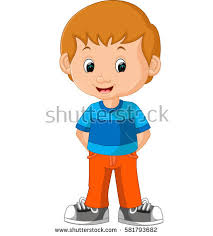 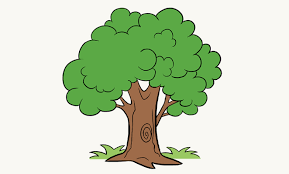 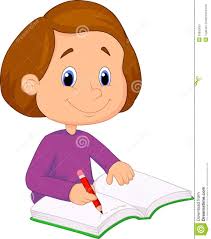 ( ) yes  ( ) No                  ( ) Yes  ( ) No                     ( ) Yes  ( ) No 3-Match: 1- hen                          2-  doll                            3-  fan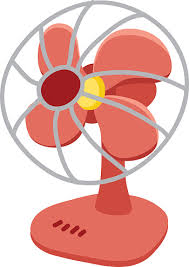 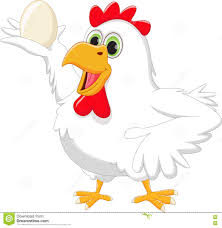 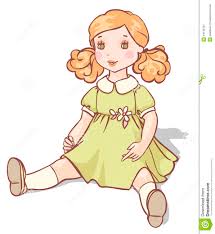 4- Count:	1      2      3   ………    5      6   ………   8        9  ………    5-Point to the odd letter  1- S                     V                z2- m                   T               H3-b                    p                CTest Three1- Point and Identify the object2- Listen and answer yes or No1- Is he a boy?                   Is it a heart?                  3- Are they five?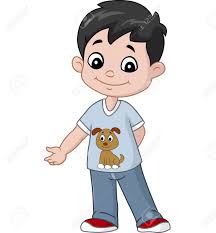 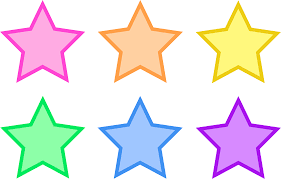 ( ) yes  ( ) No                  ( ) Yes  ( ) No                     ( ) Yes  ( ) No3- Match: 1- mother                              2- swim                             3- bus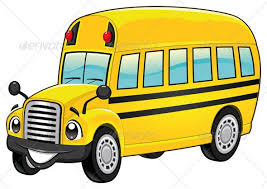 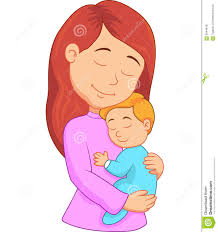 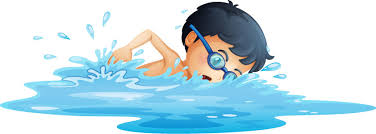 4- Count:		1            2     ………4        5   ………7………   9  ………5- Point to the odd letter  1- S                         T                w2- u                        o               R3-E                    K                   gTest Four1- Point and Identify the object2- Listen and answer yes or No1- Can she draw?                2-Can it fly?                    Is it a donkey?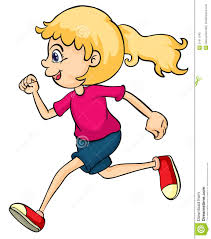 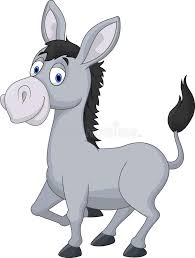 ( ) yes  ( ) No                        ( ) Yes  ( ) No                     ( ) Yes  ( ) No3-Match: 1- garden                                2- bird                           3- brother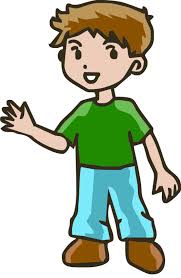 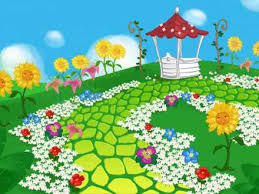 4- Count:		1            2     ………4   ………       ………  7 …………     9      10    5- Point to the odd letter1- A                         g                b2- M                      t                  Z3-T                       Y                 m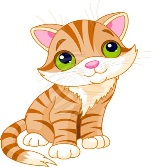 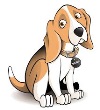 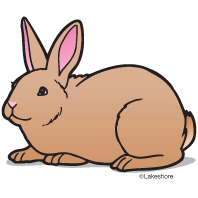 1- dog                                                          2-boy                                                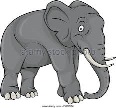 3-elephant                                           1- ant                                                          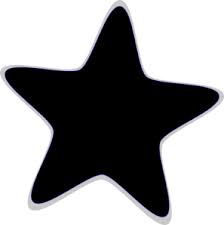 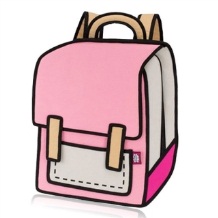 2-star                                                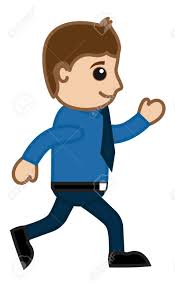 3-walk                                           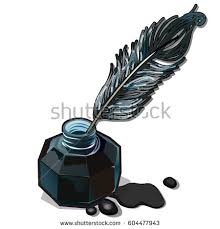 1- ink                                                          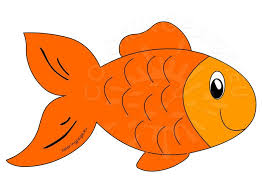 2-fish                                                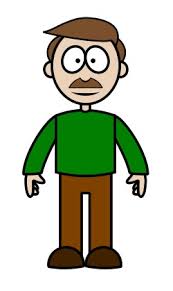 3-father                                          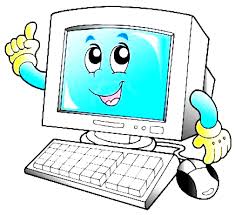 1- fan                                                         2-hen                                               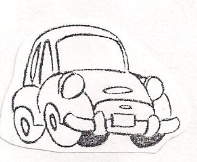 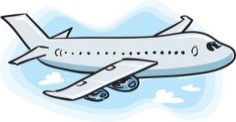 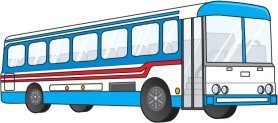 3-car                                          